作 者 推 荐劳伦·凯特（Lauren Kate）作者简介：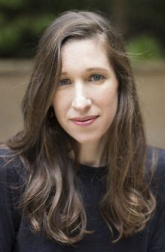 劳伦·凯特（Lauren Kate）是《纽约时报》畅销书和国际畅销书作者，她创作的九部YA小说中包括《堕落天使》（Fallen），这部小说已经被索尼公司改编为电影。她的书已被翻译成30多种语言，并在全球销售了1000多万册。她现在和她的家人住在洛杉矶。中文书名：《孤儿之歌》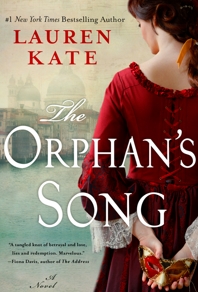 英文书名：THE ORPHAN’S SONG作    者：Lauren Kate出 版 社：Penguin Putnam代理公司：ANA/ Lauren Li页    数：336页出版时间：2019年6月代理地区：中国大陆、台湾审读资料：电子稿类    型：历史小说版权已授：意大利、西班牙。内容简介：这是一个关于音乐和谜题，爱和背叛，家庭的破裂和重建的故事。    1736年的威尼斯，当命运把维奥莉塔（Violetta）和米诺（Mino）带到绝症之家的屋顶时，他们之间产生了一种将会改变他们一生的联系。他们都是绝症之家孤儿院的孤儿，梦想着逃离。但是当绝症之家音乐学校的音乐大师听见维奥莉塔的声音的时候，她成为了一名和声，不过她必须签署一个誓言：永远不在教堂之外的地方唱歌。当爱情以心碎告终后，米诺逃离了绝症之家，去寻找他的家人。失去了他，维奥莉塔开始了危险而秘密的夜生活，她希望自己的声音能帮她确保自己的自由。但是，他们都没能找到自己追求的东西——直到维奥莉塔的一段尘封的记忆带领他们直面一段惊人的往事。重要卖点：畅销书作者：劳伦·凯特是曾登上《纽约时报》畅销书榜单第一位的YA小说作者，她也十分渴望打入成人书市场。她是一名强力的自我推广者，这把她与她的读者真正地联系在一起。她的Facebook关注人数超过229000，在Twitter上的关注人数超过90000，在Instagram上的关注人数超过54000。引人入胜、充满力量的历史故事：从16世纪到18世纪，绝症之家是威尼斯一所真正的医院，其中包括一座教堂、一所孤儿院和一所著名的音乐学校。这座建筑至今仍屹立不倒，但这里迷人的历史却是第一次被揭露。感人的爱情故事：劳伦·凯特以制造“他们会/不会”的戏剧冲突而闻名，这种情节往往使读者不忍释卷。《孤儿之歌》中的爱情既痛苦不堪，又扣人心弦，并最终令人振奋，凯特正是因这类故事而出名。她的小说之所以会大获成功，是因为她在故事中结合了快节奏的故事讲述和美丽诱人的初恋与欲望，并加入能够吸引成年读者的复杂的历史感，权力关系和一系列事件可能导致的后果。受市场欢迎的历史小说：最近，每周似乎都有更多的历史小说出现在畅销书排行榜上。《孤儿》（Before We Were Yours）、《我们是幸运的人》（We Were The Lucky Ones）、《小钢珠》（Pachinko）、《夜莺》（The Nightingale）等作品的成功，都证明了历史小说市场比以往任何时候都要繁荣。媒体评价：“劳伦·凯特在本书中出色地塑造了18世纪初的威尼斯——一个充满着高风险的阴谋和世俗的欢乐的城市，在这里，两个被抛弃的孩子在音乐和对方的身上，找到了慰藉。他们的生活，与背叛和爱，谎言和救赎交织在一起。这是一本不可思议的小说。”----菲奥纳·戴维斯（Fiona Davis），全国畅销书《杰作》（The Masterpiece）的作者“劳伦·凯特用《孤儿之歌》一书，对18世纪华丽的威尼斯进行了赞颂，同时也向读者展示了那个时代最著名的巴洛克音乐家鲜为人知的起源，这个故事充满了爱和欺骗，以及最终的、惊人的真相。”----玛丽·本尼迪克特（Marie Benedict），《今日美国》（USA Today）畅销书《另一个爱因斯坦》（The Other Einstein）、《卡耐基的女仆》（ Carnegie’s Maid）、《房间里唯一的女人》（The Only Woman in the Room）的作者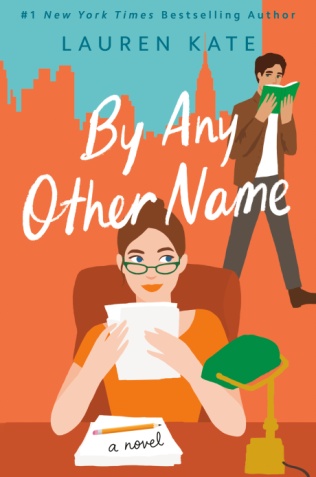 中文书名：《不论以何称谓》英文书名：BY ANY OTHER NAME作    者：Lauren Kate出 版 社：Putnam代理公司：ANA/Lauren Li页    数：288页出版时间：2022年3月代理地区：中国大陆、台湾审读资料：电子稿类    型：小说内容简介：    《纽约时报》畅销书排行榜#1作家这次又为读者带来一部从敌人变恋人的精彩爱情故事，我们在这里会看到一位编辑、她负责的畅销书作者，还有一个改变生活的秘密。    作为一名成功的浪漫小说编辑，并且和一个满足了她精心编写的清单上的99项内容的男人订了婚，蕾妮（Lanie）的生活可以说是一帆风顺。她棒极了。接着，她得到了一个千载难逢的机会：与世界著名作家，也是蕾妮本人在爱情和生活中最大的灵感来源——举世无双的诺亚·卡拉威（Noa Callaway）一起工作。    蕾妮所要做的就是扫清诺亚写作上的障碍，这样，她就会得到梦寐以求的晋升。听上去很简单，对吧？    但是，从没有人见过或与神秘的诺亚·卡拉威交谈过是有原因的。这个理由将使蕾妮产生巨大的动摇。她会怀疑自己知道的一切。当她最终把自己的99个期望抛诸脑后时，蕾妮也许会发现，无论用何种名字来称呼爱情，都一样甜蜜。重要卖点：畅销书作者的完美新方向：劳伦·凯特是《纽约时报》超自然浪漫YA小说畅销书作者。这部新小说和新的简装书版本拥有更大优势，能吸引她庞大的读者群体。在这一全新的方向和充满乐趣的前提下，出版社相信这是一个能为凯特获得书迷们的喜爱新机会——这其中包括她在Facebook上的大约22.1万粉丝、Twitter上7.9万粉丝和Instagram上4.8万的粉丝。当下流行的浪漫喜剧故事：《仇恨游戏》（The Hating Game）、《沙滩阅读》（Beach Read）和《红、白和皇家蓝》（Red, White & Royal Blue）的大获成功证明了这个类型广受读者的欢迎。凯特技巧高超的巧妙玩笑，会吸引读者迫不及待地读下去。爱书人喜欢的元素：《不论以何称谓》（BY ANY OTHER NAME）不仅仅是一个暖心的爱情喜剧，它还是一首对文学世界的赞颂。书中的故事发生在出版行业，蕾妮是一个会让读者情不自禁爱上的爱书之人。媒体评价：    “读劳伦·凯特的《不论以何称谓》，就像在看一部诺拉·艾芙隆（Nora Ephron）的电影。它使人们感到，一天变得更加光明，世界变得更加充满希望，每个人都有可能获得幸福。这本书是对爱情的热烈赞颂。”----吉尔·圣波洛（Jill Santopolo），《我们失去的光》（ The Light We Lost）和《无法用语言表达》（More Than Words）的作者    “我一口气读完了这本书。它令人愉快、乐观，并带有一丝完美的书生气，《不论以何称谓》是当今世界所需要的浪漫喜剧。”----朱莉·巴克斯鲍姆（Julie Buxbaum），《告诉我三件事》（Tell Me Three Things）的作者    “一部知性、富有想象力的浪漫喜剧，让我不停地读下去。”----艾比·希门尼斯（Abby Jimenez），《今日美国》（USA Today）畅销书《生命短暂》（Life’s Too Short）的作者中文书名：《吻中有深意》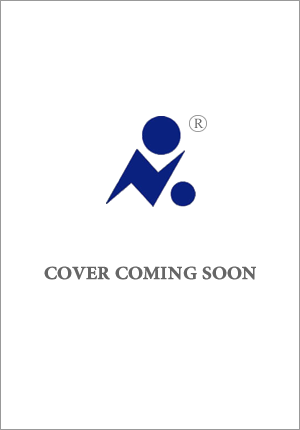 英文书名：WHAT'S IN A KISS 作    者：Lauren Kate  出 版 社：Penguin/Putnam代理公司：ANA/Lauren出版时间：2024年7月代理地区：中国大陆、台湾页    数：约319页审读资料：电子稿类    型：浪漫言情内容简介：一个吻里有什么？也许有一切。这并不是丽芙（Liv）想象中十年后与杰克·格拉斯韦尔（Jake Glasswell）再次见面的样子。杰克是她高中同学，两人很不对付，毕业舞会时，作为她的舞伴，竟然还羞辱了她，但如今的杰克，已经是电视名人，魅力十足。更让人意想不到的是，两人此刻同坐一辆车上。丽芙的生活自那次舞会之夜上的一个吻开始，就逐渐偏离轨道，不再受自己的控制。一场突发的危机，让她不得不推迟入学茱莉亚音乐学院，空出时间来陪伴母亲。现在她发誓，要作为休假的戏剧老师，高兴地进行无条件约会。这个周末，她要为最好的朋友玛莎做伴娘，而杰克是伴郎。当玛莎说“我愿意”时，丽芙看向了杰克的眼睛，忽然宇宙开始旋转，丽芙这些年的生活竟有了全新演绎，舞会之吻并非一切的终点，而是她和杰克的开始。兜兜转转，原来他是她一生的挚爱。有得必有失，全新的生活里，她妈妈和玛莎现在非常讨厌她。主要卖点：能吸引大量青少年粉丝：劳伦·凯特 (Lauren Kate) 是《纽约时报》排名第一的超自然浪漫小说青少年畅销书作家，以此为前提，能吸引一大批她现在已经长大的热爱超自然现象的受众。凯特现有21.7万Facebook粉丝、7.3万Twitter粉丝和4.9万Instagram粉丝，这本新书有望进一步提升其粉丝数量。从敌人到恋人，始于“假设...”的爱情故事：这本书涉及两个常青话题——从敌人到恋人的转变，和始于“假设”的爱情故事。这本书沿袭《辣妈辣妹》（Freaky Friday） 、 《女孩梦三十》（13 Going on 30）和《再次17岁》（17 Again）等千禧一代经典电影的传统，注定会让浪漫喜剧读者爱上劳伦·凯特。读者对出色ROM COM的期望：这个爱情故事深刻而感人，主角将让艾米丽·亨利的粉丝满意。凯特将浪漫喜剧读者最喜欢的两种比喻结合在这本美好真诚的小说中。感谢您的阅读！请将反馈信息发至：版权负责人Email：Rights@nurnberg.com.cn安德鲁·纳伯格联合国际有限公司北京代表处北京市海淀区中关村大街甲59号中国人民大学文化大厦1705室, 邮编：100872电话：010-82504106, 传真：010-82504200公司网址：http://www.nurnberg.com.cn书目下载：http://www.nurnberg.com.cn/booklist_zh/list.aspx书讯浏览：http://www.nurnberg.com.cn/book/book.aspx视频推荐：http://www.nurnberg.com.cn/video/video.aspx豆瓣小站：http://site.douban.com/110577/新浪微博：安德鲁纳伯格公司的微博_微博 (weibo.com)微信订阅号：ANABJ2002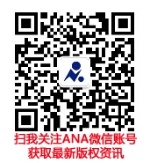 